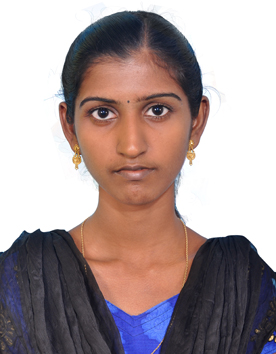 VINITHAEmail: vinitha.317763@2freemail.com  B.E,Civil Engineering       CAREER OBJECTIVETo work in a firm with a professional work driven environment where I can utilize and apply my knowledge, skills which would enable me as a fresh graduate to grow while fulfilling organizational goals. ACADEMIC QUALIFICATION AREA OF INTERESTConstruction EngineeringDesign Engineering.COMPUTER LITERACY Windows 8,7,XPAuto CAD (Civil)Revit Architecture 3DS MaxStaad.Pro V8i Microsoft Office EXTRA –CURRICULAR ACTIVITIESAttended 5days In-plant training at V.O. Chidambaranar Port Trust, Tuticorin.Attended cultural activities during schooling and collegePROJECT DETAILS 	Mini Project Title	: Plan, analysis and design of a car showroom	Software used	: Auto CAD, Staad.pro v8i	Description		: The main aim of the project is to plan, design and analyze of a car showroom. The structural members like slabs, beams, columns and footing are designed by limit state method with the help of national building code, IS 456-2000, IS-875(part-1 & part-2) and Sp-6. The various load combination such as live load, dead load and floor finish load were taken as per IS:875	Main Project Title	: An experimental study on the behavior of reinforced High Performance Concrete Column confined with Glass Fibre Reinforced material     	Description		: The aim of the project is to investigate the effects of GFRP confinement in reinforced HPC column specimens. To study the changes in ultimate compressive load carrying capacity of Reinforced HPC column specimens confined with GFRP. To study the effect of GFRP strengthening on the ultimate compressive load carrying capacity in pre-damaged HPC column and to study the stress-strain behavior of column confined with GFRP.INTERPERSONAL SKILLAbility to rapidly build relationship and set up trust.Confident and DeterminedQuick LearnerGood ListenerAbility to cope up with different situations.   PERSONAL DETAILSDate of Birth    			:	7th January 1994 Gender				:	FemaleMarital Status 			:	SingleNationality			:	Indian Language Known		:	Tamil &  English Interest & Hobbies		:	Gardening, Drawing, Listening music, Reading books.PASSPORT DETAILS Date of Issue : 25/07/2013Date of Expiry : 24/07/2023DECLARATION I do hereby declare that the above information is true to the best of my knowledge.Place: Nagercoil					                                                    Signature								 		                (S.Vinitha)	QualificationBoard/UniversityYear of passingName of InstitutionB.E (Civil Engineering) with 76.58%Anna University Chennai2015St.Xavier’s Catholic College of Engineering,Chunkankadai.HSC with 84.42% Tamil Nadu State Board2011Ponjesly Public Matriculation Higher Secondary School.SSLC with 83.2%    Tamil Nadu State                       Board2009Ponjesly Public Matriculation Higher Secondary School.